Appel à projet expérimentation des robots en classeCirconscription Valenciennes Condé 2018-2019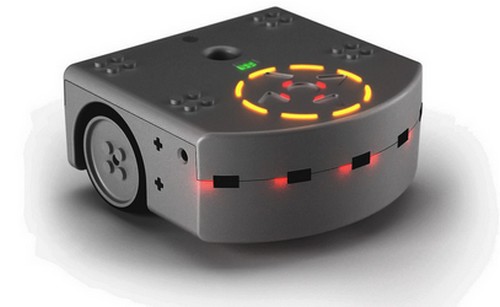 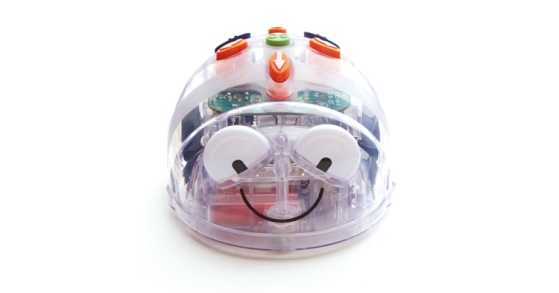 Appel à projet expérimentation des robots en classeCirconscription Valenciennes Condé 2018-2019Nom de l’écoleIntitulé du projetObjectifs du projetDescriptif du projetNombre d’enseignants concernésNiveaux de classes concernésPériode de prêt souhaitée